SZKOŁA PODSTAWOWA NR 10 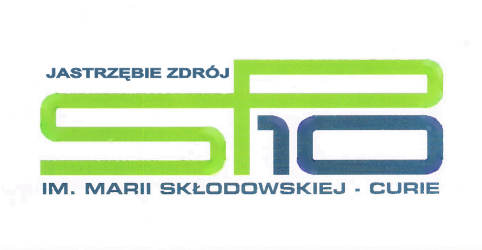 im. Marii Skłodowskiej–Curie ul. Zielona 2a, 44-335 Jastrzębie-Zdrójtel./fax (32) 47 13 988	e-mail: poczta@sp10.jastrzebie.plwww.sp10.jastrzebie.plJastrzębie – Zdrój, dnia……….………..POTWIERDZENIE WOLI UCZĘSZCZANIA DZIECKA DO KLASY PIERWSZEJ SZKOŁY PODSTAWOWEJ NR 10Im. Marii Skłodowskiej–Curie w Jastrzębiu-ZdrojuPotwierdzam wolę przyjęcia i uczęszczania mojego dziecka………………………………………………………………………………………………………(imię/imiona nazwisko dziecka, nr PESEL)w roku szkolnym 2022/2023 do klasy pierwszej Szkoły Podstawowej Nr 10 
im. Marii Skłodowskiej–Curie w Jastrzębiu-Zdroju.……………………………………..Czytelny podpis rodziców/opiekunów prawnych